Works Cited Guide							Format:Font:  Times New Romans  Size Font: 12Space: DoubleSpecial: HangingCiting your book sources:Make sure you put the following in numerical order!!Author (Last name first and follow with a period.) Title (Underline and follow with a period.)City of publication (Follow with a colon. This is a colon.       : )Publisher (Follow with a comma.)Date of publication (Follow with a period.)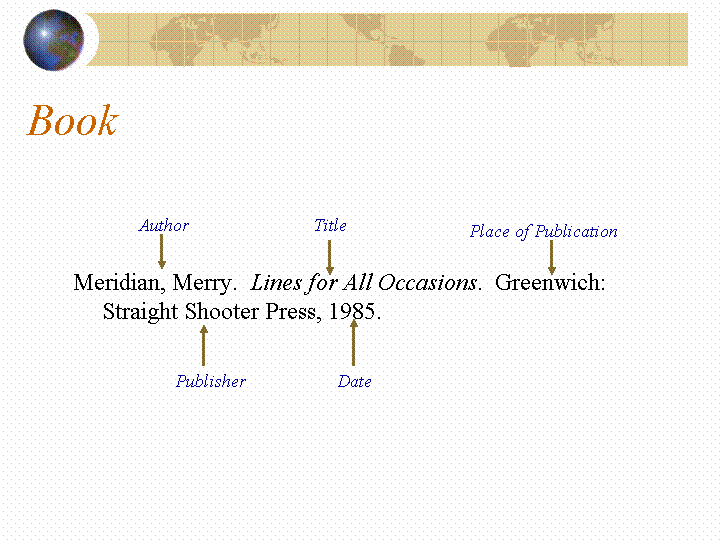 Citing your web sources:Author (Last name first and follow with a period.) Title (Put in quotations and follow with a period.)Title of web site. (Underline and follow by period.)Date of publication (Follow with a period. Write like the following date: 19 Feb. 2012)Sponsor of site. (Follow with a period.)Date of access. (When did you find it? Write like the following date: 19 Feb. 2012)URL. (Web site link. You may do the short version ending in .com, .org, .net, etc.)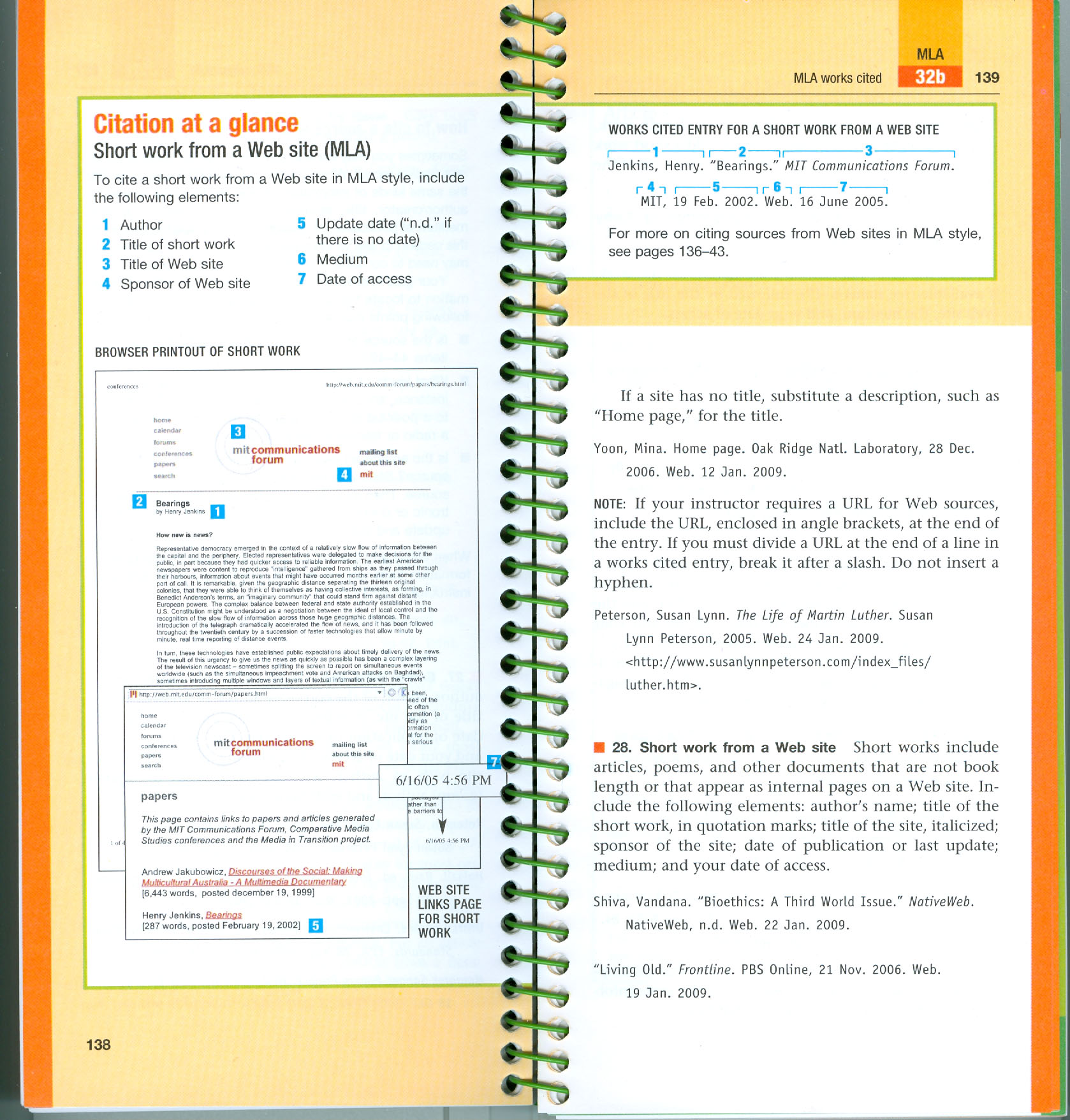 The finished bibliographies for the books and websites will need to be listed in alphabetical order according to the author’s last name. 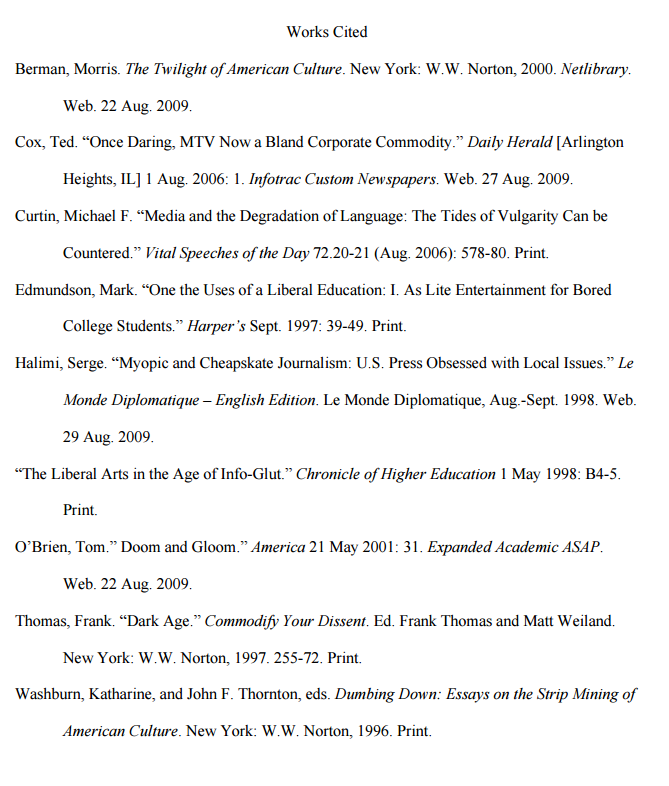 